ESCRICK CE PRIMARY SCHOOL                                                                         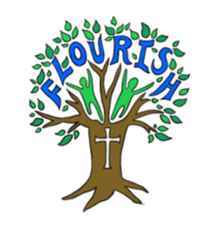 Home Learning PolicyDate of adoption: January 2022Person responsible: Head TeacherIntroductionAt Escrick C of E Primary School, we give our pupils opportunities to flourish, encouraging them to develop a love of learning and aim for them to gain deep understanding of concepts in all areas of development and the curriculum. We are committed to providing the best possible education for our pupils, ensuring they have opportunities to continue to develop both academically and socially when they must learn from home.This policy sets out our determination to deliver a bespoke, ‘blended learning’ provision which will provide opportunities for all pupils to engage in some direct teaching, some teacher feedback and some carefully crafted, directed learning tasks and pupil mentoring to promote increased engagement with learning, if we find ourselves in a situation requiring this. This policy will, of necessity, be a working document, as we are guided by Local and National directives and guidelines.PrinciplesRemote home learning cannot offer the same level of provision pupils would receive with regular attendance at school. We are focused on ensuring the following:We remain a cohesive, connected and mutually supportive community upholding our CORE school valuesPupils are provided with structured, sequenced, and varied activities that support their current curriculum. A variety of activities and teaching approaches will be used. Due regard will be given to the individual needs of pupils.Pupils will receive feedback related to completed work and responses to queries made in respect of work set. The Google Classroom will be the main vehicle of communication for pupils in Years 1–6 whilst Tapestry will support pupils in Reception. The school admin address is available to all families should they need to contact us in a different way. Pupils Years 1-6 will be invited to attend live Google Meet sessions each day. There is an understanding that many parents and carers may continue to work.Access to technology may not be straight forward. We will endeavour to assist with this wherever possible.Parents and carers will be required to manage the logistics of safely supervising children while at home and support access to technology.We recognise that our workforce may also have caring and school related responsibilities that make it difficult to be available throughout a normal school day.LearningPupils in Years 1 - 6 will use the Google Classroom as the main platform for accessing home learning. Other platforms may be used - teachers will direct pupils within live Google Meets and on home learning grids, if this is required. Through Google Classroom, teachers will be able to set work and offer feedback.In EYFS, Tapestry will be used as the main platform for accessing home learning. Teaching will be done through daily pre-recorded teaching videos and videos from other platforms. Teachers will plan lessons/tasks that relate as closely as possible to the current class content or skills. The activities will reinforce existing understanding and introduce new content as planned as part of the National Curriculum. Lessons and tasks will be posted on the Google Classroom. Work will not necessarily be set by your child’s teacher; other members of the school may be leading on areas within the curriculum, depending on our staffing circumstances.Tasks and means of delivery will be varied and adapted activiites for SEN children.Communication will only ever be by designated means in line with safeguarding procedures. Our aim is for teachers to be available online during school hours, however they may have other school commitments including teaching in school and personal commitments related to lockdown that mean they may not be able to respond immediately.ExpectationsWork will be set on the Google Classroom to help pupils manage their workload. Pupils should use books, paper, or electronic device to complete it.The language of a task will be accessible to pupils. Tasks will use different learning approaches.New concepts will be introduced carefully and revisited. Appropriate differentiation will be provided, when appropriate.Short, daily ( twice daily in UKS2 ) interactive lessons will become a feature of learning. Within episodes of learning, teacher videos or written teaching materials, such as slides, may be used.Pupils will communicate with their teachers via the Google Classroom and Google Meets. Feedback and assessment will form a regular part of the learning cycle.Feedback will remain as familiar to pupils as possible and given in line with our marking and feedback policy.Pupils are expected to complete the work set and seek help from their teacher if they have difficulties.Pupils are expected to attend Google Meet session regularly. SLT will monitor the standards of teaching and learning across the school and report this in writing on a fortnightly basis. Pastoral SupportThese are uncertain and challenging times for both pupils and families. We are here to support.The Headteacher, SENDCO and class teachers will make wellbeing contact with pupils not in school. Some families may be contacted more regularly or as priority depending on their individual circumstances and/or their engagement with the online teaching and learning provision. Along with in-school attendance of critical worker and vulnerable children, engagement with live contacts and home learning tasks will be recorded daily and monitored by SLT. Individual needs are recognised and enhanced support is available. Members of the SLT will make home visists if deemed as essential.Class teachers will keep weekly contact with identified children and families. If parents and carer feel that their child is struggling, then contact should be made with the child’s classteacher.During this time pupils will experience different emotions. They will also be spending a great deal of time online to both complete work and socially. It is essential that they remain safe.We will continue to praise pupils using the Google Classroom and celebrate success via reward certificates from the Headteacher.